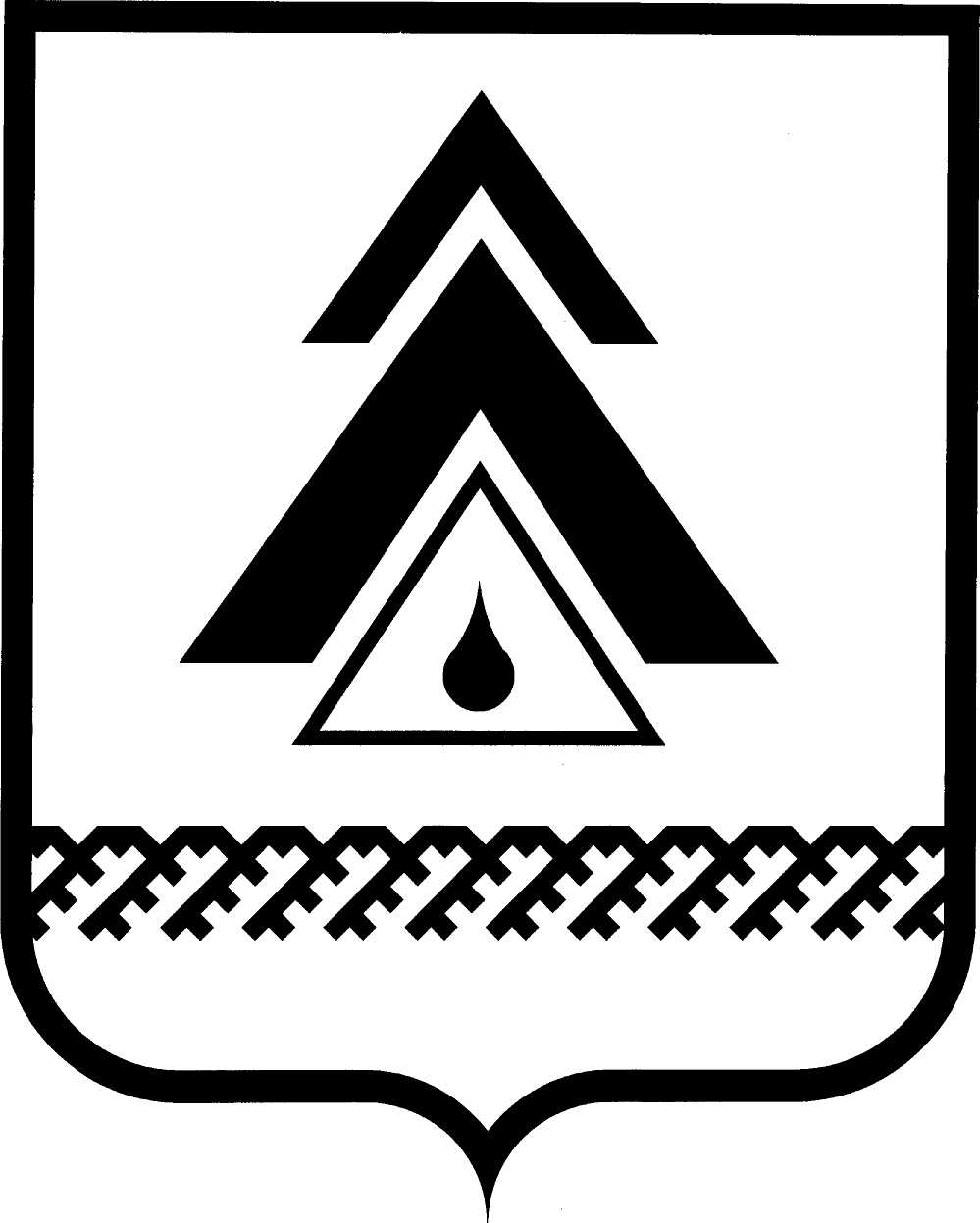 администрация Нижневартовского районаХанты-Мансийского автономного округа – ЮгрыРАСПОРЯЖЕНИЕО перечне остатков межбюджетных трансфертов, подлежащих передаче из бюджета района в бюджеты городских и сельских поселений Нижневартовского района, потребность          в использовании которых в 2015 году подтверждена на те же целиВ соответствии со статьей 242 Бюджетного кодекса Российской Федерации:1. Утвердить прилагаемый Перечень остатков межбюджетных трансфертов, подлежащих передаче из бюджета района в бюджеты городских и сельских поселений Нижневартовского района, потребность в использовании которых          в 2015 году на те же цели подтверждена, согласно приложению.2. Департаменту финансов администрации района (А.И. Кидяева) осуществлять передачу остатков межбюджетных трансфертов, указанных в пункте 1 распоряжения, из бюджета района в бюджеты городских и сельских поселений  Нижневартовского района по факту востребованности, для оплаты муниципальных контрактов (договоров) на поставку товаров, выполнение работ, оказание услуг с учетом авансовых платежей.3. Контроль за выполнением распоряжения возложить на заместителя главы администрации района по экономике и финансам Т.А. Колокольцеву.Глава администрации района                                                            Б.А. СаломатинПриложение к распоряжению администрации районаот 04.03.2015 № 98-рПеречень остатков межбюджетных трансфертов, подлежащих                                  передаче из бюджета района в бюджеты городских и сельских поселений Нижневартовског района, потребность в использовании которых в 2015 году на те же цели подтверждена         от 04.03.2015г. Нижневартовск№ 98-р          № п/пГородское, сельское поселениеНаименование межбюджетного трансфертаНаправление расходованияОбъем средств, рублей1.Городское поселение Новоаганскиные межбюджетные трансферты на реализацию ведомственной целевой программы «Создание условий для эффективного и ответственного управления муниципальными финансами, повышение устойчивости бюджета Нижневартовского района на 2014‒2020 годы»снос непригодного для проживания жилья1 711 906,762.Сельское поселение Ларьякиные межбюджетные трансферты на реализацию ведомственной целевой программы «Создание условий для эффективного и ответственного управления муниципальными финансами, повышение устойчивости бюджета Нижневартовского района на 2014‒2020 годы»ремонт внутрипоселковых дорог2 622 226,002.Сельское поселение Ларьякиные межбюджетные трансферты на реализацию ведомственной целевой программы «Создание условий для эффективного и ответственного управления муниципальными финансами, повышение устойчивости бюджета Нижневартовского района на 2014‒2020 годы»устройство защитных земельных валов600 000,002.Сельское поселение Ларьякиные межбюджетные трансферты на реализацию ведомственной целевой программы «Создание условий для эффективного и ответственного управления муниципальными финансами, повышение устойчивости бюджета Нижневартовского района на 2014‒2020 годы»благоустройство территории, прилегающей к мемориальной доске в с.Корлики589 240,003.Сельское поселение Зайцева Речкаиные межбюджетные трансферты на реализацию ведомственной целевой программы «Создание условий для эффективного и ответственного управления муниципальными финансами, повышение устойчивости бюджета Нижневартовского района на 2014‒2020 годы»ремонт внутрипоселковых дорог1 072 491,954.Сельское поселение Ваховскиные межбюджетные трансферты на реализацию ведомственной целевой программы «Создание условий для эффективного и ответственного управления муниципальными финансами, повышение устойчивости бюджета Нижневартовского района на 2014‒2020 годы»устройство летнего водопровода на территории Охтеурского центра традиционных промыслов1 195 068,004.Сельское поселение Ваховскиные межбюджетные трансферты на реализацию муниципальной целевой программы «Развитие агропромышленного комплекса и рынков сельскохозяйственной продукции, сырья и продовольствия в Нижневартовском районе в 2014-2020 годах» подпрограмма «Развитие звероводства»комплекс работ по ремонту шедов на территории Охтеурского центра традиционных промыслов949 968,00